Week Beginning 14th September Practice your spellings every day. Below are some ideas on how to practice spellings:Complete a Look, Cover, Write, Check sheetRainbow writing (write the word several times in different coloured pens or pencilsFind the words in a dictionarySpelling Rule 1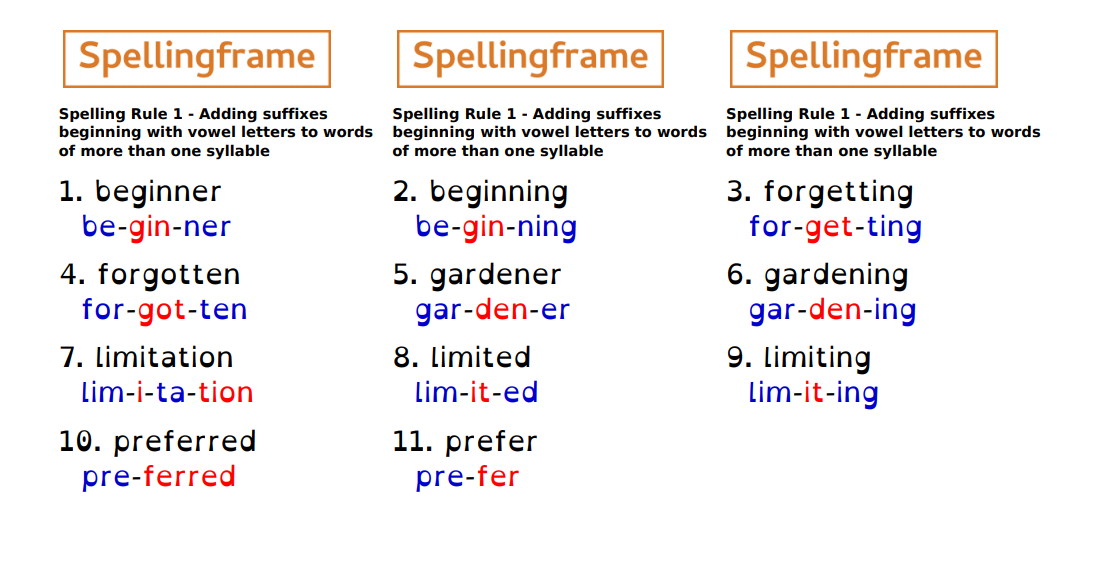 Maths Home LearningPlease complete the Oak Academy lesson. Watch the video and work through any questions.Yr 3 Reading and writing 3 digit numbers https://classroom.thenational.academy/lessons/reading-and-writing-3-digit-numbers-ccrk4rYr 4: Recognising place value https://classroom.thenational.academy/lessons/recognising-the-place-value-of-each-digit-in-a-4-digit-number-cgup6rTopic Home LearningSelect four of the tasks that you wish to focus on. You may present your work in a variety of ways including; a Power Point presentation, a poster or leaflet, a video- just use your imagination! This project work will be due the week beginning October 12th. During the following week, you will be able to showcase your work with the class. This will support your presentation, speaking and listening skills.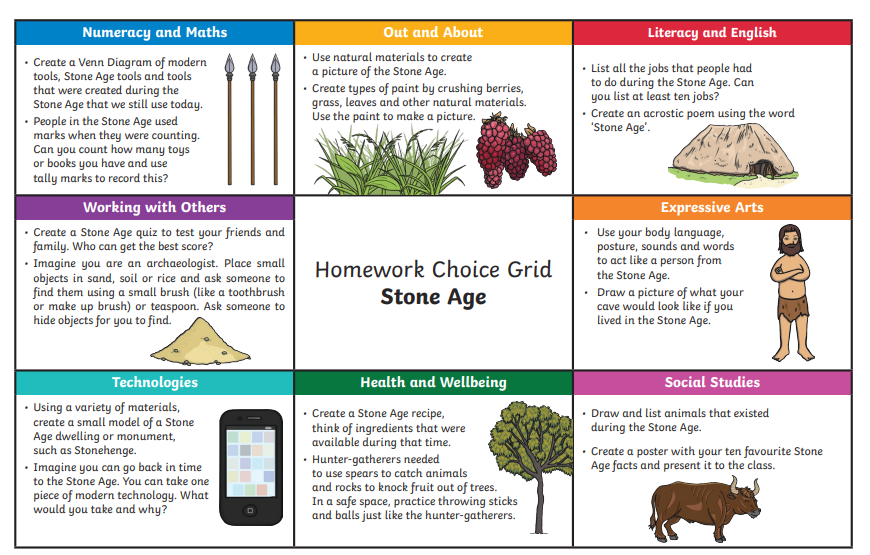 